รูปแบบการจัดทำเล่มรายงานผลการดำเนินโครงการ / กิจกรรม /งาน  ประจำปีการศึกษา  การจัดเรียงเอกสาร	1.  หน้าปก	2.  แบบขออนุมัติโครงการ /กิจกรรม/งาน	3.  แบบรายงานผลการดำเนินโครงการ /กิจกรรม/งาน	4.  แบบประเมินผลที่งานแผนงานจัดทำให้ (สำหรับผู้รับผิดชอบโครงการ/กิจกรรม/งาน)5. ภาคผนวก    5.1  ภาพประกอบพร้อมคำบรรยาย    5.2  แบบประเมินผลเฉพาะของแต่ละโครงการ/กิจกรรม /งาน     5.3  คำสั่งการแต่งตั้งคณะกรรมการดำเนินโครงการ /กิจกรรม/งาน (ถ้ามี)    5.5  เอกสารอื่นๆ ที่เกี่ยวข้อง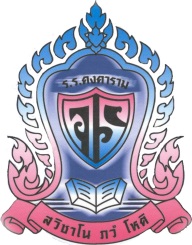 แบบรายงานผลการดำเนินโครงการ.................กิจกรรม/งาน............................................  ประจำปีการศึกษา  2561รูปภาพงาน/กลุ่มสาระการเรียนรู้.................................................กลุ่มงาน......................................... โรงเรียนคงคาราม   อำเภอเมือง  จังหวัดเพชรบุรีสำนักงานเขตพื้นที่การศึกษามัธยมศึกษา  เขต 10แบบขออนุมัติโครงการ /  กิจกรรม / งานงปม.2แบบรายงานผลการปฏิบัติงานตามโครงการ/กิจกรรม/งาน  ประจำปีการศึกษา 2561แผนงาน    โครงการ    	กิจกรรม/งาน ลักษณะกิจกรรม  (   ) ต่อเนื่อง   (   ) ใหม่สอดคล้องกับมาตรฐานการศึกษาของสถานศึกษา มาตรฐานที่ 	(   ) ตัวบ่งชี้ที่         (   ) ตัวชี้วัดที่สนองกลยุทธ์โรงเรียน กลยุทธ์ที่ผู้รับผิดชอบกลุ่มสาระฯ/งานกลุ่มบริหาร...................................................................................................................................................................1. หลักการและเหตุผล2. วัตถุประสงค์3. เป้าหมาย	3.1 เป้าหมายเชิงประมาณ	3.2 เป้าหมายเชิงคุณภาพ	4. การดำเนินโครงการ	  เสร็จสิ้นแล้ว	   กำลังดำเนินการ     ยังไม่ได้ดำเนินการ5. ระยะเวลาดำเนินการ	ตามแผนปฏิบัติการ			เริ่มต้น	วันที่......................เดือน...........................พ.ศ. .........................			สิ้นสุด   วันที่......................เดือน...........................พ.ศ. .........................			ปฏิบัติจริง    (  หากยังไม่ได้ดำเนินการให้เว้นไว้  )			เริ่มต้น	วันที่......................เดือน...........................พ.ศ. .........................			สิ้นสุด   วันที่......................เดือน...........................พ.ศ. .........................6. งบประมาณ7. วิธีดำเนินการ  	 ( เขียนขั้นตอนให้ครอบคลุม และแสดงถึงการทำงานอย่างมีระบบครบวงจร PDCA)	1. ...................................................................................................................................................	2. ....................................................................................................................................................3. .....................................................................................................................................................4.  …………………………………………………………………………………………………………………………………….  ตัวอย่าง 		1. ขออนุมัติโครงการ		2. แต่งตั้งคณะกรรมการดำเนินงาน โดยมีการมอบหมายและแบ่งงานตามหน้าที่		3. ประชุมคณะกรรมการ เพื่อกำหนดแนวทางและรายละเอียดจัดกิจกรรม		4. ประชุมคณะกรรมการ เพื่อติดตามและเตรียมความพร้อมก่อนวันทำกิจกรรม		5. ดำเนินกิจกรรมวันแม่แห่งชาติ		   - จัดประกวดคำขวัญ		   - จัดประกวดร้องเพลงกล่อมลูก ประจำภาค		   - จัดประกวดวาดภาพ “ไออุ่นจากแม่”		6. สรุป / ประเมินผลและจัดทำรายงานโครงการ7. ประชุมคณะกรรมการสรุปปัญหาอุปสรรคแนวทางการแก้ไขปัญหาเพื่อเพิ่มประสิทธิภาพในการดำเนินงานปีต่อไปผู้เข้าร่วมโครงการ     	ครู – อาจารย์  จำนวน..................... คน	                	      	นักเรียน          จำนวน.................... คน		                 	อื่น ๆ ( ระบุ  )................................................  จำนวน......... คนหน่วยงานที่ให้ความร่วมมือ…………………………………………………………………………………………………………….…………………………………………………………………………………………………………….8. ผลการดำเนินงานจำแนกตามเป้าหมาย ( นำมาจากเป้าหมายเชิงปริมาณและเชิงคุณภาพ ในโครงการ/กิจกรรม/งานที่เขียน)        เป็นไปตามแผนปฏิบัติการ      สำเร็จมากกว่าแผนปฏิบัติการที่กำหนด  	ไม่เป็นไปตามแผนปฏิบัติการ  สรุปผลการดำเนินงาน  เขียนบรรยายให้สอดคล้องกับวัตถุประสงค์  เป้าหมาย วิธีดำเนินการและผลที่เกิดขึ้น  ส่งผลให้สามารถพัฒนาคุณภาพนักเรียน พร้อมทั้งสร้างคุณค่าต่อสถานศึกษาและชุมชนอย่างไร ............................................................................................................................................................................................................................................................................................................................................................................................................................................................................................................................................................................................................................................................................9. ปัญหาอุปสรรค 	( เขียนบรรยายว่า ก่อนการปฏิบัติงาน  ระหว่างปฏิบัติ และ หลังปฏิบัติงาน มีอุปสรรคอะไรเกิดขึ้น เราแก้ได้หรือไม่  แก้โดยวิธีใด  หรือแก้ไม่ได้ ).........................................................................................................................................................................................................................................................................................................................................................................................................................................................................................................10. ข้อเสนอแนะแนวทางการพัฒนาปรับปรุง	เชิงนโยบาย ( เช่น ด้านงบประมาณ  วัสดุอุปกรณ์  สถานที่ บุคลากร )  เพื่อบอกผู้บริหารให้รับทราบ.........................................................................................................................................................................................................................................................................................................................................................................................................................................................................................................	เชิงปฏิบัติการ   	( เพื่อใช้เป็นแนวทางในการปฏิบัติงานครั้งต่อไป  ให้มีคุณภาพมากขึ้น ).........................................................................................................................................................................................................................................................................................................................................................................................................................................................................................................ลงชื่อ..............................................(ผู้รับผิดชอบโครงการ/กิจกรรม/งาน)       		                        (.........................................................)			   ตำแหน่ง............................................................................................................................................................................................................................ลงชื่อ                                                ( .......................................................... )                                                    หัวหน้างานนโยบายและแผนงาน...........................................................................................................................................................................ลงชื่อ                			                  (..........................................................)                                   			                 รองผู้อำนวยการกลุ่มการบริหาร……………                             …………………………………………………………………………….........................................................................ลงชื่อ      (...........................................................)                                                     ผู้อำนวยการโรงเรียนคงคารามแบบประเมินผลการปฏิบัติงานตามโครงการ/กิจกรรม/งาน ปีการศึกษา  2561ชื่อโครงการ...........................................................................................................................................................กิจกรรม/งาน.......................................................................................................................................................สาระการเรียนรู้/ งาน .............................................................................กลุ่มงาน..............................................ผู้รับผิดชอบโครงการ/กิจกรรม/งาน...................................................................................คำชี้แจง ให้ผู้รับผิดชอบโครงการ/กิจกรรม/งาน ทำเครื่องหมาย   ในช่องระดับการประเมิน ตามสภาพจริงผลการดำเนินโครงการ / กิจกรรม/งาน  อยู่ในระดับคุณภาพ    ดีเยี่ยม     ดีมาก   ดี                                                                            พอใช้             ปรับปรุงหมายเหตุ ค่าเฉลี่ยผลการประเมินระดับคุณภาพ4.51 – 5.00   ผลการประเมินโครงการ/กิจกรรม/งาน   อยู่ในเกณฑ์ระดับคุณภาพ ดีเยี่ยม (ยอดเยี่ยม)    3.51 – 4.50  ผลการประเมิน โครงการ/กิจกรรม/งาน   อยู่ในเกณฑ์ระดับคุณภาพ ดีมาก (ดีเลิศ)           2.51 – 3.50  ผลการประเมินโครงการ/กิจกรรม/งาน    อยู่ในเกณฑ์ระดับคุณภาพ ดี  (ดี)1.51 – 2.50  ผลการประเมิน โครงการ/กิจกรรม/งาน   อยู่ในเกณฑ์ระดับคุณภาพ พอใช้ (ปานกลาง)  1.00 – 1.50  ผลการประเมิน โครงการ/กิจกรรม/งาน   อยู่ในเกณฑ์ระดับคุณภาพ ปรับปรุง (กำลังพัฒนา)  แบบประเมินผลการปฏิบัติงานตามโครงการ/กิจกรรม/งาน ปีการศึกษา  2561ชื่อโครงการ............................................................................................................................................................กิจกรรม/งาน.........................................................................................................................................................สาระการเรียนรู้/ งาน .............................................................................กลุ่มงาน................................................ผู้รับผิดชอบโครงการ/กิจกรรม/งาน...................................................................................คำชี้แจง ให้ผู้รับผิดชอบโครงการ/กิจกรรม/งาน ทำเครื่องหมาย   ในช่องระดับการประเมิน ตามสภาพจริง  ผลการดำเนินโครงการ / กิจกรรม/งาน  อยู่ในระดับคุณภาพ    ดีเยี่ยม     ดีมาก   ดี                                                                            พอใช้             ปรับปรุงหมายเหตุ ค่าเฉลี่ยผลการประเมินระดับคุณภาพ4.51 – 5.00   ผลการประเมินโครงการ/กิจกรรม/งาน   อยู่ในเกณฑ์ระดับคุณภาพ ดีเยี่ยม (ยอดเยี่ยม)    3.51 – 4.50  ผลการประเมิน โครงการ/กิจกรรม/งาน   อยู่ในเกณฑ์ระดับคุณภาพ ดีมาก (ดีเลิศ)           2.51 – 3.50  ผลการประเมินโครงการ/กิจกรรม/งาน    อยู่ในเกณฑ์ระดับคุณภาพ ดี  (ดี)1.51 – 2.50  ผลการประเมิน โครงการ/กิจกรรม/งาน   อยู่ในเกณฑ์ระดับคุณภาพ พอใช้ (ปานกลาง)  1.00 – 1.50  ผลการประเมิน โครงการ/กิจกรรม/งาน   อยู่ในเกณฑ์ระดับคุณภาพ ปรับปรุง (กำลังพัฒนา)  ภาคผนวกภาพประกอบพร้อมทั้งคำบรรยายประมาณไม่เกิน 10 ภาพแบบประเมินผลเฉพาะของแต่ละโครงการ/กิจกรรม /งานคำสั่งการแต่งตั้งคณะกรรมการดำเนินโครงการ /กิจกรรม/งาน (ถ้ามี)เอกสารอื่นๆ ที่เกี่ยวข้องงบประมาณที่ได้รับใช้ไปทั้งสิ้นคงเหลือเกินงบประมาณ           หมายเหตุที่ตัวบ่งชี้ความสำเร็จเป้าหมายที่ตั้งไว้ผลการดำเนินงานสรุปผลการดำเนินงานสรุปผลการดำเนินงานสรุปผลการดำเนินงานที่ตัวบ่งชี้ความสำเร็จเป้าหมายที่ตั้งไว้ผลการดำเนินงานต่ำกว่าเป้าหมายตามเป้าหมายสูงกว่าเป้าหมายที่รายการระดับการประเมินระดับการประเมินระดับการประเมินระดับการประเมินระดับการประเมินที่รายการมากที่สุด(5)มาก(4)ปานกลาง(3)น้อย(2)น้อยที่สุด(1)1.การดำเนินโครงการ/กิจกรรม/งาน  บรรลุผลเป็นไปตามแผนที่วางไว้2.การให้ความร่วมมือในการปฏิบัติงานของครูและบุคลากรในกลุ่มงานบริหาร/กลุ่มสาระฯ/งาน3.การให้ความช่วยเหลือและคำแนะนำจากผู้บริหารโรงเรียน4.งบประมาณค่าใช้จ่ายเพียงพอในการปฏิบัติงาน/โครงการ/กิจกรรม/งาน5.สถานที่ในการปฏิบัติงาน/โครงการ/กิจกรรม/งาน  มีความเหมาะสม6.ระยะเวลาในการปฏิบัติงาน/โครงการ/กิจกรรม/งาน สอดคล้องกับแผน7.การปฏิบัติงาน/โครงการ/กิจกรรม/งาน  ได้รับผลสำเร็จ8.นักเรียนได้รับผลประโยชน์จากการปฏิบัติงาน/โครงการ/กิจกรรม/งาน9.นักเรียนมีส่วนร่วมในการปฏิบัติงาน/โครงการ/กิจกรรม/งาน10การปฏิบัติงานตามโครงการ/กิจกรรม/งาน สามารถลดปัญหาในหน่วยงาน11การปฏิบัติงานมีการประชาสัมพันธ์ให้ทุกคนในโรงเรียนและชุมชนทราบ12ทีมงานทุกคนมีโอกาสแสดงความคิดเห็นร่วมกัน13ชุมชนมีส่วนร่วมเพื่อให้ โครงการ/กิจกรรม/งาน  สำเร็จตามเป้าหมาย14ความเหมาะสม และความพอเพียงของวัสดุ-อุปกรณ์ตามโครงการ /กิจกรรม/งานรวมรวมรวมทั้งสิ้นรวมทั้งสิ้นค่าเฉลี่ยของผลการประเมิน  ค่าเฉลี่ยของผลการประเมิน  ที่รายการแปลความหมาย1.การดำเนินโครงการ/กิจกรรม/งาน  บรรลุผลเป็นไปตามแผนที่วางไว้2.การให้ความร่วมมือในการปฏิบัติงานของครูและบุคลากรในกลุ่มงานบริหาร/กลุ่มสาระฯ/งาน3.การให้ความช่วยเหลือและคำแนะนำจากผู้บริหารโรงเรียน4.งบประมาณค่าใช้จ่ายเพียงพอในการปฏิบัติงาน/โครงการ/กิจกรรม/งาน5.สถานที่ในการปฏิบัติงาน/โครงการ/กิจกรรม/งาน  มีความเหมาะสม6.ระยะเวลาในการปฏิบัติงาน/โครงการ/กิจกรรม/งาน สอดคล้องกับแผน7.การปฏิบัติงาน/โครงการ/กิจกรรม/งาน  ได้รับผลสำเร็จ8.นักเรียนได้รับผลประโยชน์จากการปฏิบัติงาน/โครงการ/กิจกรรม/งาน9.นักเรียนมีส่วนร่วมในการปฏิบัติงาน/โครงการ/กิจกรรม/งาน10การปฏิบัติงานตามโครงการ/กิจกรรม/งาน สามารถลดปัญหาในหน่วยงาน11การปฏิบัติงานมีการประชาสัมพันธ์ให้ทุกคนในโรงเรียนและชุมชนทราบ12ทีมงานทุกคนมีโอกาสแสดงความคิดเห็นร่วมกัน13ชุมชนมีส่วนร่วมเพื่อให้ โครงการ/กิจกรรม/งาน  สำเร็จตามเป้าหมาย14ความเหมาะสม และความพอเพียงของวัสดุ-อุปกรณ์ ตามโครงการ /กิจกรรม/งานรวมรวมรวมทั้งสิ้นรวมทั้งสิ้นค่าเฉลี่ยของผลการประเมิน  ค่าเฉลี่ยของผลการประเมิน  